JOB APPLICATION FORM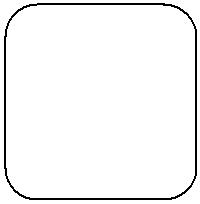 												2x2 PhotoAdvertisement No______________	            							 Post Applied for: ______________________                   ---------------------------------------------------------------------------------------------------------------------------------1. Applicant's Name: __________________________ 2. Father/Husband: _____________________3. Date of Birth: ______________________________	4. Domicile: __________________________5. CNIC No._________________________________	6. Gender (Male/Female):_______________7. Email address: _____________________________ 8. Contact No._________________________9. Age   : _______Years __________Months	10. Home Address: _____________________________________________________________________________________________________10. EDUCATIONAL QUALIFICATION:11. Relevant Training:12.  Research Papers: Attach list of research papers as per specimen and attested photocopy of title journal with research papers (Use Additional Sheet if required)13. PMDC Registration No._______________	      Validity _______________________14. EXPERIENCE (Starting from Recent/Current job):14.1 Teaching Experience:\
14.2 Administrative Experience:15. Give Three Most Recent Referee Names (Only Professional or Educational References are required):16.  Membership of Learned Societies and Other Achievements in the University, Public or International Organizations, if any (Attach relevant documents).17. Attach attested copies of the following Documents to this job application form:(I): CNIC				(II): Domicile			(III): Two Recent Photograph	(IV): PMDC Reg. Card		(V): Experience Certificate	(VI): Original Bank Deposit Slip(VII): Educational Degrees & Transcript	18. Checklist								Page NoBio-data/ CV                                                                                       		________Matric (S.S.C)								________MBBS or Equivalent							________FCPS/ FRCS/ M.D/ M.S/ M. Phil/ Ph.D. or Equivalent			________Academic Certificate							________PM&DC Registration Certificate						________PM&DC Experience Certificate						________Experience Certificates	from Institutions				________Appointment Orders							________Domicile Certificate							________Copy of CNIC								________Research Papers/ Publications						________NOC  (Through Proper Channel Optional)  (Advance copy)            		 ________(Any Other Document)_______________________         			________________________________						________________________________						________19. Applicant's Declaration: I, Mr./Ms.………………………………………………, hereby solemnly affirm that the information given above is true, correct and that nothing have been concealed. Applicant's Signature & Date: _____________________S#QualificationYear of passingInstitutionDescription1MBBS/MD/Equivalent2M.Phil.3MRCP/ FRCS/ FCPS4Ph.D.5.US Board Certification5Any Other QualificationsS#Name of TrainingTotal DurationDepartment/OrganizationCertificate to be attachedCredit Hours if Any12345Sr. #Title of Research PaperName of JournalDate of PublicationAuthorship   1st , 2nd, 3rd, 4th so onS#Designation/PostName of OrganizationFromToTotal Exp. in Years12345678910S#Designation/PostName of OrganizationFromToTotal Exp. in Years123456789       Reference No. 1Name: _________________________________	           Designation: ____________________________	Relationship: ____________________________	No. of Years of Acquaintance: ______________	Contact No. _____________________________	Email Address: __________________________Reference No. 2Name: _________________________________	           Designation: ____________________________	Relationship: ____________________________	No. of Years of Acquaintance: ______________	Contact No. _____________________________	       Email Address: __________________________      Reference No.3Name: _________________________________	           Designation: ____________________________	Relationship: ____________________________	No. of Years of Acquaintance: ______________	Contact No. _____________________________	Email Address: __________________________      Reference No.3Name: _________________________________	           Designation: ____________________________	Relationship: ____________________________	No. of Years of Acquaintance: ______________	Contact No. _____________________________	Email Address: __________________________